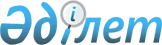 Об установлении квоты рабочих мест для лиц, состоящих на учете службы пробации уголовно-исполнительной инспекции, а также лиц, освобожденных из мест лишения свободы и несовершеннолетних выпускников интернатных организаций
					
			Утративший силу
			
			
		
					Постановление акимата города Кентау Южно-Казахстанской области от 8 мая 2013 года № 180. Зарегистрировано Департаментом юстиции Южно-Казахстанской области 31 мая 2013 года № 2296. Утратило силу постановлением акимата города Кентау Южно-Казахстанской области от 13 апреля 2016 года № 88      Сноска. Утратило силу постановлением акимата города Кентау Южно-Казахстанской области от 13.04.2016 № 88.

      В соответствии с подпунктом 14-3) пункта 1 статьи 31 Закона Республики Казахстан от 23 января 2001 года "О местном государственном управлении и самоуправлении в Республике Казахстан" и подпунктами 5-5), 5-6) статьи 7 Закона Республики Казахстан от 23 января 2001 года "О занятости населения", акимат города ПОСТАНОВЛЯЕТ:

      1. Установить квоту рабочих мест для лиц, состоящих на учете службы пробации уголовно - исполнительной инспекции, а также лиц, освобожденных из мест лишения свободы и несовершеннолетних выпускников интернатных организаций в размере одного процента от общей численности рабочих мест.

      2. Контроль за выполнением настоящего постановления возложить на заместителя акима Е. Бектаева.

      3. Настоящее постановление вводится в действие по истечении десяти календарных дней после дня его первого официального опубликования.


					© 2012. РГП на ПХВ «Институт законодательства и правовой информации Республики Казахстан» Министерства юстиции Республики Казахстан
				
      Аким города Кентау

Б. Байсалов
